Протокол № 13заседания членов Совета саморегулируемой организации «Союз дорожно- транспортных строителей «СОЮЗДОРСТРОЙ»г. Москва                                                                        «03» ноября  2022 годаМесто проведения: Российская Федерация, город Москва, улица Профсоюзная, д.84/32, корп. 1, помещение IX, комната 5Время проведения: 10.00-10.45Форма проведения: совместное присутствиеПрисутствовали члены Совета:Андреев Алексей Владимирович – Генеральный директор АО «ДСК «АВТОБАН», Вагнер Яков Александрович – Генеральный директор ООО «Стройсервис», Васильев Юрий Эммануилович – Генеральный директор ООО «МИП «МАДИ-ДТ», Власов Владимир Николаевич – Генеральный директор АО «Дороги и Мосты», Гордон Семен Лазаревич – Генеральный директор ООО «Лагос», Данилин Алексей Валерьевич – Исполнительный директор АО «Сефко», Кошкин Альберт Александрович – президент «СОЮЗДОРСТРОЙ», Любимов Игорь Юрьевич – Генеральный директор ООО «СК «Самори», Хвоинский Леонид Адамович – Генеральный директор «СОЮЗДОРСТРОЙ».Из девяти членов Совета приняли участие девять. В соответствии с пунктом 9.3 Устава Саморегулируемой организации «Союз дорожно-транспортных строителей «СОЮЗДОРСТРОЙ», заседание Совета считается правомочным, если на нём присутствует более половины членов Совета. Кворум имеется.Со вступительным словом к собравшимся обратился Президент Союза Кошкин Альберт Александрович, который предложил избрать Председательствующим на заседании Совета члена Совета - Хвоинского Леонида Адамовича и Секретарем заседания Совета кандидатуру Попова Ярополка Владиславовича. Решили: избрать Председателем заседания Совета члена Совета - Хвоинского Леонида Адамовича и Секретарем заседания Совета Попова Ярополка Владиславовича.Голосовали:За – 9 голосов, против – нет, воздержался – нет.Председательствующий предложил утвердить повесткуПовестка дня:О наградах СРО «СОЮЗДОРСТРОЙ».О применении мер дисциплинарного воздействия и исключении из членов Союза.Рассмотрение вопроса о присвоении уровня ответственности в соответствии со статьей 55.16 Градостроительного Кодекса Российской Федерации.Голосовали:	За – 9 голосов, против – нет, воздержался – нет.По первому вопросу: выступил генеральный директор «СОЮЗДОРСТРОЙ» Хвоинский Леонид Адамович. В связи с празднованием «Дня автомобилиста и дорожника» Республики Беларусь, за заслуги в области транспортного строительства, предлагаю рассмотреть возможность награждения Нагрудным знаком «За вклад в транспортное строительство» III степени:- Шумчика Виктора Касперовича – советника ОАО «Управляющая компания холдинга «Белавтодор»;- Лопатина Анатолия Ивановича – генерального директора РУП «Могилёвавтодор»;- Чернюка Николая Ивановича – ветерана дорожной отрасли Республики Беларусь.В связи с празднованием «Дня работников дорожного хозяйства» за заслуги в области транспортного строительства, предлагаю рассмотреть возможность награждения Нагрудным знаком «За вклад в транспортное строительство» II степени:- Мельникова Алексея Анатольевича – советника генерального директора ООО «Колокшанский агрегатный завод».Решили: В соответствие с пунктами 2, 3 и 6 Положения о Нагрудном знаке «За вклад в транспортное строительство», за многолетний добросовестный труд и значительный вклад в развитие транспортного строительства наградить Нагрудным знаком «За вклад в транспортное строительство» III степени:- Шумчика Виктора Касперовича – советника ОАО «Управляющая компания холдинга «Белавтодор»;- Лопатина Анатолия Ивановича – генерального директора РУП «Могилёвавтодор»;- Чернюка Николая Ивановича – ветерана дорожной отрасли Республики Беларусь.Нагрудным знаком «За вклад в транспортное строительство» II степени:- Мельникова Алексея Анатольевича – советника генерального директора ООО «Колокшанский агрегатный завод».Голосовали:За – 9 голосов, против – нет.За участие в Финале Национального конкурса профессионального мастерства «Строймастер», проходившего в г. Казань в рамках II Международного строительного чемпионата в области промышленного строительства в номинации «Лучший прораб» и показанный высокий уровень знаний и умений, предлагаю наградить Почетной грамотой «СОЮЗДОРСТРОЙ»:- Новикова Александра Борисовича - АО «Управление развития строительных технологий».Решили: наградить Почетной грамотой «СОЮЗДОРСТРОЙ»:- Новикова Александра Борисовича - АО «Управление развития строительных технологий».Голосовали:За – 9 голосов, против – нет.По второму вопросу повестки дня: слово имеет  генеральный директор  «СОЮЗДОРСТРОЙ»  Хвоинский Леонид Адамович. Уважаемые члены Совета! В адрес Совета СРО «СОЮЗДОРСТРОЙ» от Дисциплинарной комиссии Союза  на основании п.п 4 пункта 4.3 Положения о Дисциплинарной комиссии СРО «СОЮЗДОРСТРОЙ» и пункта 6.5 Мер дисциплинарного воздействия применяемых в СРО «СОЮЗДОРСТРОЙ» поступила рекомендации об исключении из состава членов Союза, за  не устранение в установленные сроки нарушений повлекших приостановление права члена Союза выполнять строительство, реконструкцию, капитальный ремонт, снос объектов капитального строительства по договору строительного подряда, договору подряда на осуществление сноса следующих членов Союза:1. ООО «Стройсервис-М».2. ООО «ПСК ГЕФЕСТ».3. ООО «Атлант».Решили: Согласно п.2 части 2 статьи 55.7 Градостроительного кодекса Российской Федерации, а именно на основании пункта 4 Мер дисциплинарного воздействия, применяемые в СРО «СОЮЗДОРСТРОЙ» и в соответствии с пунктом 1.2.2. Раздела 4 Положения «О членстве в саморегулируемой организации, в том числе о размере, порядке расчета, а также порядке уплаты вступительного и регулярного членских взносов» – исключить из состава членов Союза, за  не устранение в установленные сроки нарушений повлекших приостановление права члена Союза выполнять строительство, реконструкцию, капитальный ремонт, снос объектов капитального строительства по договору строительного подряда, договору подряда на осуществление сноса следующих членов Союза:1. ООО «Стройсервис-М».2. ООО «ПСК ГЕФЕСТ».3. ООО «Атлант».Голосовали:За – 9 голосов, против – нет, воздержался – нет.По третьему вопросу: слово имеет генеральный директор «СОЮЗДОРСТРОЙ» Хвоинский Леонид Адамович – на основании заявления и предоставленных данных, предлагаю присвоить уровни ответственности - членам Союза: ООО «ДС-Инжиниринг».Решили: на основании заявления и предоставленных данных, присвоить уровни ответственности следующим организациям и сформировать компенсационный фонд возмещения вреда.  	Присвоить уровни ответственности:На основании присвоенного уровня ответственности, сформировать   компенсационный фонд договорных обязательств. Присвоить право осуществлять строительство, реконструкцию, капитальный ремонт объектов капитального строительства в отношении объектов капитального строительства включая особо опасные, технически сложные и уникальные объекты (кроме объектов использования атомной энергии)  в отношении организации - члена Союза: ООО «ДС-Инжиниринг».Голосовали:За – 9 голосов, против – нет, воздержался – нет.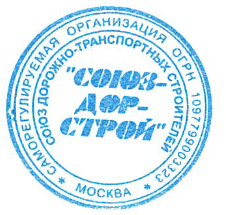 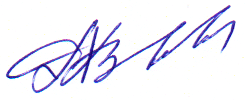 Председатель Совета                                                                 Хвоинский Л.А.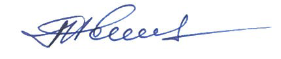 Секретарь Совета                                                                        Попов Я.В.П/ПНаименование организацииКФ возмещения вредаКФ дог. обязательств1ООО «ДС-Инжиниринг»Не заявляютдо 60 млн руб. (1 уровень ответственности члена СРО)